Проект «Великая Отечественная война в моей семье»Подготовила: ученица 7 класса МБОУ Семибалковская СОШ Черенкова Елизавета2020  годПоклонимся великим тем годамТем славным командирам и бойцамИ маршалам страны и рядовымПоклонимся и мертвым и живымВсем тем, которых забывать нельзяПоклонимся, поклонимся друзьяВсем миром всем народом всей землейПоклонимся за тот великий бой.22 июня 1941 г., нарушив пакт о ненападении, германские войска вторглись на территорию СССР на всем протяжении западной границы. С первых минут войны на фронте сложилась крайне тяжелая обстановка .Очень тяжело нашему народу давались следующие 5 лет которые привели нас к победе. Много горя принесла война жителям нашей страны, но  все вместе встали на защиту от врага-фашизма. Они грудью заслонили родной дом, родной край. Не жалели свои жизни ради мира и спокойствия России.Необходимо было защитить свою Родину.Не обошла стороной война и нашу семья, многие из наших родных ушли на фронт: Коваленко Андрей Борисович, Коваленко Иосиф Борисович, Исаев Алексей Макарович, мой прадедушка Титаренко Алексей Иванович защищал границу нашей страны от японских захватчиков. Они все вернулись домой с победой.Я хочу рассказать о моем прапрадедушке Кузнецове Григории Ивановиче, который погиб, защищая нашу Родину.Он родился в 1902 году в Саратовская области, Балаковском районе, с. Курживка, там встретил мою прапрабабушку Олю и они поженились, у них родились дети:2 дочки и 2 сына.Прадедушку Гришу призвали сразу в начале войны, он воевал в 342 стрелковой  дивизии,1150 стрелкового полка.342 стрелковая дивизия ,сформирована в сентябре-ноябре 1941 года в Саратовской области. В ее состав вошли 1146-й, 1148-й, 1150-й стрелковые и 912-й артиллерийский полки. К 27 декабря 1941 года дивизия, находясь на правом фланге 61-й армии, подходит к Оке, южнее Белева. Ею временно командовал начальник штаба дивизии подполковник И.Ф. Иоскевич.Действия на Оке были первыми в боевой истории 342-й стрелковой дивизии. Развивались они для нее крайне неблагоприятно. Неоднократные попытки прорваться на передний край обороны противника на участке Фединское, Петрово всякий раз отбивались контратаками немецких танков и мотопехоты. Дивизия несла большие потери.В ночь на 28 декабря дивизия перешла в наступление. Ее правофланговый 1150-й полк на противоположном берегу Оки ворвался в Фединское, но закрепиться там не смог. Целых три дня (28–30 декабря) продолжался бой. Селение переходило из рук в руки. В конечном счете части дивизии под ударами быстро маневрирующей мотопехоты и танков противника были вынуждены отойти на восточный берег Оки.Используя отход 342-й дивизии на правый берег Оки, гитлеровцы стали подвергать сильным ударам левый фланг 322-й стрелковой дивизии. В 1942 и первой половине 1943 года ведет главным образом оборонительные бои в составе войск Брянского и Западного фронтов.Летом 1943 года в составе 3-й армии Брянского фронта дивизия участвует в контрнаступлении во время Курской битвы, в результате упорных боев 20 июля 1943 года освободила г. Мценск, 5 августа вышла на западную окраину Орла.20.9.1943 г. дивизия сражается в районе с. Печня и с. Слобода.23-го сентября 1943 года за успешные действия в Орловской операции и проявленный при этом массовый героизм дивизия преобразована в 121-ю гв. сд.До этого дня прадедушка не дожил, он погиб 24.07.1943 во время Орловской стратегической наступательной операции «Кутузов», которая проводилась  с 12 июля по 18 августа 1943 года во время Курской битвы для окончательного разгрома группировки противника под Орлом. 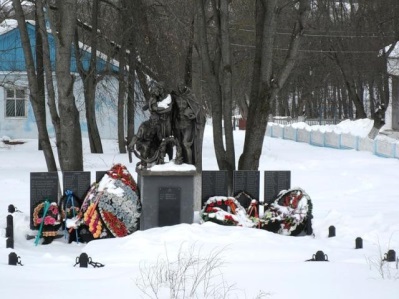 Очень долго родные ничего не знали, где воевал, остался жить или погиб… Все члены семьи во время оккупации потеряли друг друга. Прапрабабушку Олю немцы отправили в Эстонию, старшая дочь Тоня в 15 лет, была отправлена  в Норильск на военный завод, а остальные дети в детские дома.Прабабушка Тоня сделала запрос Орловский областной военный комиссариат и получила ответ. Только в 1985 году узнали, что Кузнецов Григорий Иванович пал смертью храбрых, защищая свою Родину, и был захоронен в братской могиле в деревне Становое, Орловской области, вместе с другими 283 солдатами, которые погибли, сражаясь с немецкими захватчиками.Для того чтобы что то узнать о том где воевал и как погиб мой прапрадед, я воспользовалась сведениями с сайтов Мемориал Подвиг народа. 57-515 д. Становое261030665
Информация о захоронении
Страна захоронения Россия 
Регион захоронения Орловская обл. 
Номер захоронения в ВМЦ 57-515 
Место захоронения Орловский р-н, д. Становое, в 50 м южнее здания администрации Становского с/с 
Дата создания современного места захоронения __.08.1943 
Дата последнего захоронения __.08.1943 
Вид захоронения братская могила 
Состояние захоронения аварийное 
Количество могил 1 
Захоронено всего 284 
Захоронено известных 282 
Захоронено неизвестных 2 
Кто шефствует над захоронением Володарское ремонтно-техническое предприятие; Оптушанская средняя школа 
Откуда производились перезахоронения д. Высокое; д. Оптуха; д. Ивановское; д. Золотилово; д. Плаутино; д. Хрыки; д. Домовец; д. Паслово; д. Шинаки; д. Казначеево; д. Какуринка; д. Каменевка; д. Жуково; д. Музалевка; д. Новая Слободка; п. Музалевский; п. Новая Жизнь.126. Кузнецов Алексей Степанович рядовой127. Кузнецов Андрей Сергеевич рядовой128. Кузнецов Василий Иванович сержант129. Кузнецов Василий Иванович сержант130. Кузнецов Григорий Иванович красноармеец131.Кузнецов Николай Степанович красноармеец132. Кузнецов Петр Евстигнеевич сержант133. Кузовов Леонид Васильевич рядовойВечная память героям Великой Отечественной Войны.Информация из донесения о безвозвратных потеряхИнформация из донесения о безвозвратных потеряхИнформация из донесения о безвозвратных потеряхФамилияКузнецовИмяГригорийОтчествоИвановичДата рождения/Возраст__.__.1902Место рожденияСаратовская обл., Балаковский р-н, с. КурживкаПоследнее место службы342 СДВоинское званиекрасноармеецПричина выбытияубитДата выбытия24.07.1943Первичное место захороненияОрловская обл., Тельчинский р-н, д. НарыковоНазвание источника информацииЦАМОНомер фонда источника информации58Номер описи источника информации18001